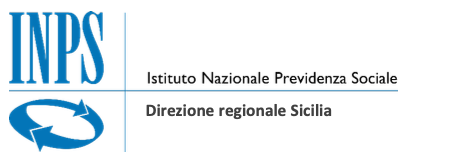 Il sottoscritto: _____________________________________________________________Nato a: ______________________________________il _________________Residente a: ________________________________ Provincia di ________________via/piazza__________________________ n.° ___________in qualità di: singolo professionista;            oppure(indicare la carica, anche sociale) ______________________________________________________________________della società e/o studio professionale: ____________________________________con sede nel Comune di:_________________________________Provincia di ______________________codice fiscale: _____________________________________partita I.V.A.: _____________________________________consapevole che la falsità in atti e le dichiarazioni mendaci sono punite ai sensi del codice penale e delle leggi speciali in materia e che, laddove dovesse emergere la non veridicità di quanto qui dichiarato, si avrà la decadenza dai benefici eventualmente ottenuti ai sensi dell’art. 75 del d.P.R. n. 445 del 28 dicembre 2000 e l’applicazione di ogni altra sanzione prevista dalla legge, nella predetta qualità, ai sensi e per gli effetti di cui agli artt. 46 e 47 del d.P.R. n. 445 del 28 dicembre 2000CHIEDE DI PARTECIPAREall’Avviso pubblico in epigrafe eDICHIARA(barrare le singole dichiarazioni)di essere in possesso dei requisiti previsti dall’articolo 38 del citato D.Lgs. 81/2008;di aver conseguito i crediti previsti dal programma triennale di educazione continua in medicina ai sensi del decreto legislativo 19 giugno 1999, n. 229, e s.m.i.;di aver preso visione del Disciplinare e di accettarne tutte le indicazioni;che la propria offerta sarà improntata a serietà, integrità, indipendenza e segretezza, e che conformerà i propri comportamenti ai principi di lealtà, trasparenza e correttezza;di aver preso cognizione di tutte le circostanze generali e speciali che possono interessare l’esecuzione di tutte le prestazioni oggetto dela convenzione, e che di tali circostanze ha tenuto conto nella determinazione della percentuale di ribasso;di essere consapevole che la propria offerta,non vincolerà in alcun modo l’Istituto;in caso di indicazione di valori recanti un numero di cifre decimali dopo la virgola superiore a 2 (due), saranno considerate esclusivamente le prime 2 (due) cifre decimali, senza procedere ad alcun arrotondamento;in caso di discordanza tra la percentuale di ribasso indicata in cifre e quella in lettere si terrà conto unicamente di quest’ultima;di essere informato/a, ai sensi del Decreto legislativo 30 giugno 2003 n. 196 (Codice in materia di protezione dei dati personali), così come integrato e modificato dal Decreto legislativo 10 agosto 2018 n. 101, che i dati personali raccolti saranno trattati, anche con strumenti informatici, esclusivamente nell’ambito del procedimento per il quale la presente dichiarazione viene resa;ALLEGA(barrare le singole opzioni)(solo per le società o studio professionale) copia integrale della visura camerale aggiornata con l’attuale compagine societaria contenente tutti i componenti di cui all’art. 85 del D. Lgs. 159/2011 o la dichiarazione sostitutiva del certificato di iscrizione alla Camera di Commercio redatta dal rappresentante legale e contenente le medesime indicazioni;Copia del curriculum vitae riportante anche la data di specializzazione (nel caso di società o studio professionale: dei singoli medici);Copia fotostatica di un documento di riconoscimento, in corso di validità.___________, ________________Firma  ______________________ISTITUTO NAZIONALE PREVIDENZA SOCIALEAllegato AISTANZA DI PARTECIPAZIONE  (ai sensi degli artt. 46 e 47 del d.P.R. n. 445 del 28 dicembre 2000)AVVISO PUBBLICO, MEDIANTE RICHIESTA DI DISPONIBILITA’, PER IL CONFERIMENTO DI INCARICO DI MEDICO COMPETENTE EX D.LGS. 81/2008 TRAMITE CONVENZIONE ANNUALE, AVENTE AD OGGETTO LA SORVEGLIANZA SANITARIA IN VARIE STRUTTURE INPS DELLA SICILIA.Lotto 1 – CIG Z6F2F92BD8 - Convitto “Luigi Sturzo” di Caltagirone (CT)Lotto 2 – CIG Z412F92C31 - Direzione provinciale di CataniaLotto 3 – CIG Z6A2F92C75 - Direzione provinciale di Siracusacodice fiscaleRecapiti presso i quali si intendono ricevere le comunicazioni della Stazione Appaltante(da indicarsi obbligatoriamente)Recapiti presso i quali si intendono ricevere le comunicazioni della Stazione Appaltante(da indicarsi obbligatoriamente)Domicilio elettoIndirizzo di posta elettronicaIndirizzo di posta elettronica certificata (PEC)Numero di telefonoNumero di fax